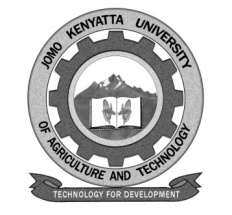  W1-2-60-1-6JOMO KENYATTA UNIVERSITYOFAGRICULTURE AND TECHNOLOGY		UNIVERSITY EXAMINATIONS 2016/2017YEAR II SEMESTER I EXAMINATION FOR THE DIPLOMA IN INFORMATION TECHNOLOGYDIT 0305: OBJECT ORIENTED ANALYSIS AND DESIGNDATE:   APRIL 2017                                      	                              TIME: 1 ½ HOURS INSTRUCTIONS:  ANSWER QUESTION ONE AND ANY OTHER ONE QUESTIONSQUESTION ONE (40 MARKS)Define the following terms as used in object orientation;Inheritance									[2 marks]Encapsulation									[2 marks]Classification	 								  [2 marks]Differentiate between structured analysis and object in system design.					[2 marks]Discuss the?????????? involved in SDLC									[10 marks]State any SIX goals in the design of UML								[6 marks]Differentiate between the following as used in object technology;Base class and derived classStatic binding and dynamic binding.									[8 marks]Define polymorphism and state its benefit?									[4 marks]Describe two kinds of interaction diagrams.									[4 marks]QUESTION TWO (20 MARKS)Define UML									[2 marks]Discuss the classification of UML diagrams.									[18 marks]QUESTION THREE (20 MARKS)Explain the FIVE principles used to design a class.								[5 marks]Describe the FIVE properties that characterize objects.								[5 marks]Differentiate between the following;(i) A constructor and destructor										[4 marks](ii) Super class and sub class										[4 marks]Differentiate between system analysis and system design.							[2 marks]